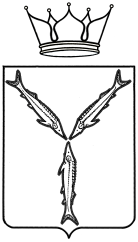 МИНИСТЕРСТВО ТРАНСПОРТА И ДОРОЖНОГО ХОЗЯЙСТВАСАРАТОВСКОЙ ОБЛАСТИПРИКАЗот ______________________ № ________________________г. Саратов1. Установить с 13 апреля 2018 года межмуниципальный маршрут регулярных перевозок междугородного сообщения по нерегулируемым тарифам «Пригородный - Саратов». Данному маршруту регулярных перевозок междугородного сообщения присвоить регистрационный номер маршрута 33 – ММС, порядковый номер маршрута – 507.2. Установить следующий путь следования транспортных средств по межмуниципальному маршруту регулярных перевозок междугородного сообщения «Пригородный - Саратов»:в прямом направлении:- от начального остановочного пункта (Пригородный) по автомобильной дороге далее по улице Светличная далее по автомобильной дороге в г. Петровск (по улицам Братьев Костериных, Ломоносова, Гоголя, Московская) до автостанции. От автостанции г. Петровск по улицам Московская, Гоголя, Степана Разина, Фрунзе далее по автомобильной дороге через с. Новозахаркино, с. Полчаниновка, с. Большая Каменка (по улице Московское шоссе), с. Широкое, с. Сторожевка в г. Саратов (по 



Московскому шоссе, улицам Шехурдина, 2-я Прокатная, проспекту 
50 лет Октября, улицам Тракторная, Большая Садовая, Московская) до конечного остановочного пункта (Саратов АВ).в обратном направлении:- от конечного остановочного пункта (Саратов АВ) 
по 1-му Ленинскому проезду, улицам Емлютина, Кутякова, Большая Садовая, Тракторная, проспекту 50 лет Октября, улицам 2-я Прокатная, Шехурдина, Московское шоссе далее по автомобильной дороге через с. Сторожевка, с. Широкое, с. Большая Каменка (по улице Московское шоссе), с. Полчаниновка, с. Новозахаркино в г. Петровск (по улицам Фрунзе, Степана Разина, Гоголя, Московская) до автостанции. От автостанции г. Петровск по улицам Московская, Гоголя, Ломоносова, Братьев Костериных далее по автомобильной дороге в пос. Пригородный (по улице Светличная) до начального остановочного пункта (Пригородный).Установить в пути следования транспортных средств по межмуниципальному маршруту регулярных перевозок междугородного сообщения «Пригородный - Саратов» следующие остановочные пункты:- Пригородный;- Петровск АС;- Седовка пов.;- Новозахаркино;- Тарумовка пов.;- Языковка пов.;- Озерки пов.;- Песчанка пов.;- Полчаниновка;- Большая Каменка;- Широкое;- Сторожевка;- Саратов АВ.4. Отделу организации транспортного обслуживания всеми видами пассажирского транспорта, включая такси управления транспорта 
(Лыкину А.Э.) включить сведения об установленном межмуниципальном маршруте в реестр межмуниципальных маршрутов регулярных перевозок в Саратовской области в течение 5 рабочих дней со дня издания настоящего приказа.5. Контроль за исполнением настоящего приказа возложить на заместителя министра Балакина С.Л.Министр										       Н.Н. ЧуриковОб установлении межмуниципального маршрута регулярных перевозок 
№ 507 «Пригородный – Саратов»В соответствии со статьей 12 Федерального закона от 13 июля 
2015 года № 220-ФЗ «Об организации регулярных перевозок пассажиров и багажа автомобильным транспортом и городским наземным электрическим транспортом в Российской Федерации и о внесении изменений в отдельные законодательные акты Российской Федерации», с частью 1 статьи 4 Закона Саратовской области от 28 марта 2016 года № 31-ЗСО «Об отдельных вопросах организации регулярных перевозок пассажиров и багажа автомобильным транспортом и городским наземным электрическим транспортом в Саратовской области» и постановлением Правительства Саратовской области от 13 апреля 2017 года № 180-П «О порядке установления, изменения и отмены межмуниципальных маршрутов регулярных перевозок на территории области», ПРИКАЗЫВАЮ: